 November 2020 Fitness Class Schedule 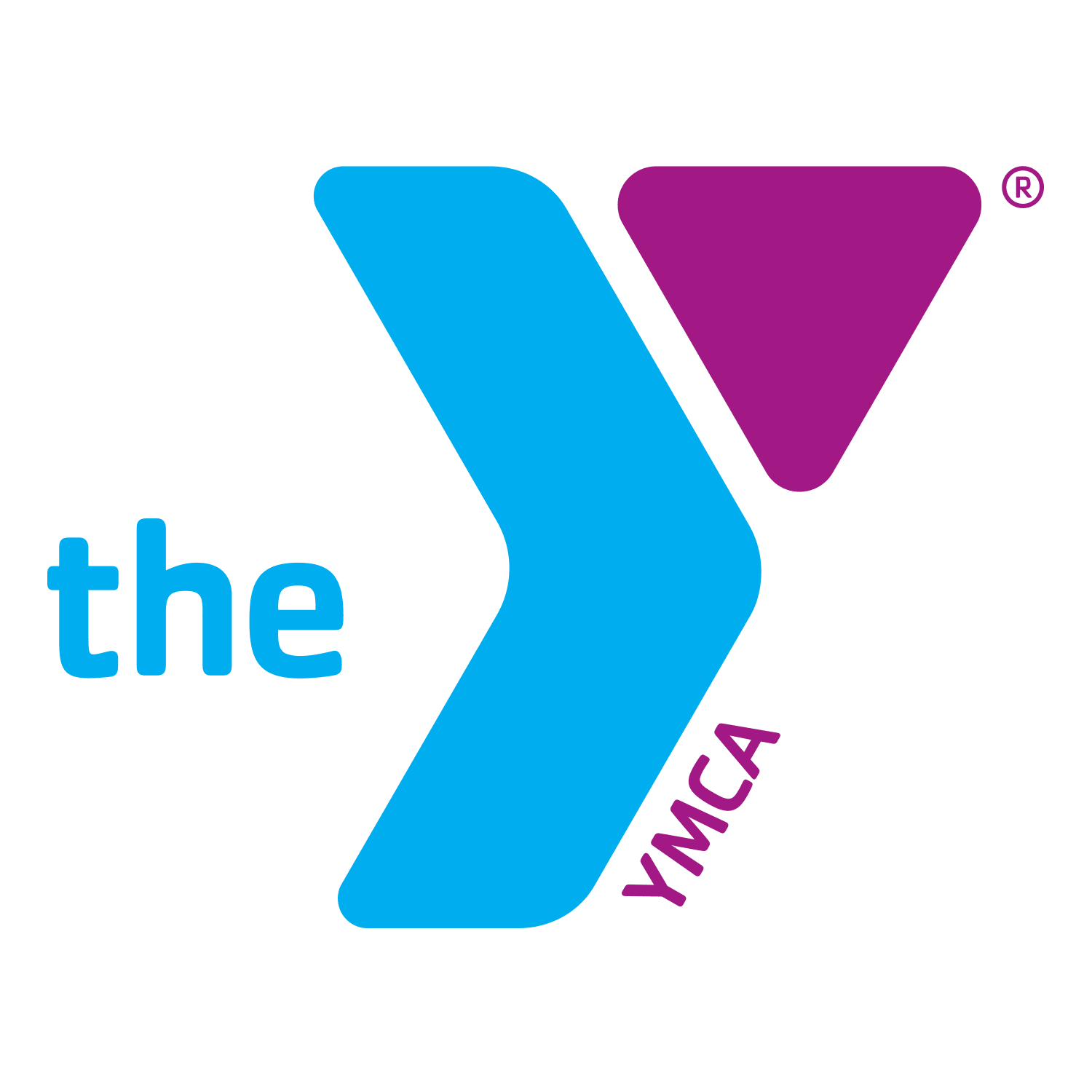 MondayTuesdayWednesdayThursdayFridaySaturday2Spinning with Kay 5:30AMCore de Force 6PM (ZOOM)3Upper Body Blast w/ Derek 12PMLive Fit 6PMZumba 6PM4Spinning with Brett 5:30AMCore de Force 6 PM (ZOOM)5Lower Body Blast with Derek 12PMSpinning 6PM 6Spinning  5:30AM7Piyo 8:30 AM- 9:15 AMZumba 9:15-10:00 AM9Spinning with Kay 5:30AMCore de Force 6PM (ZOOM)10Upper Body Blast w/ Derek 12PMLive Fit 6PMZumba 6PM11Spinning with Brett 5:30AMCore de Force 6 PM (ZOOM)12Lower Body Blast with Derek 12PMSpinning 6PM 13Spinning  5:30AM14Piyo 8:30 AM- 9:15 AMZumba 9:15-10:00 AM16Spinning with Kay 5:30AMCore de Force 6PM (ZOOM)17Upper Body Blast w/ Derek 12PMLive Fit 6PMZumba 6PM18Spinning with Brett 5:30AMY-Fit with Derek 5:15PMCore de Force 6 PM (ZOOM)19Lower Body Blast with Derek 12PMSpinning 6PM20Spinning  5:30AM21Piyo 8:30 AM- 9:15 AMZumba 9:15-10:00 AM23Spinning with Kay 5:30AMCore de Force 6PMPickleball 5-8PM (ZOOM)24Upper Body Blast w/ Derek 12PMLive Fit 6PMZumba 6PM25Spinning with Brett 5:30AMY-Fit with Derek 5:15PMCore de Force 6 PM (ZOOM)26Lower Body Blast with Derek 12PMSpinning 6PM27Spinning  5:30AM28Piyo 8:30 AM- 9:15 AMZumba 9:15-10:00 AM30Spinning with Kay 5:30AMCore de Force 6PM (ZOOM)Pickleball 5-8PM